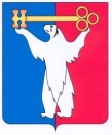 АДМИНИСТРАЦИЯ ГОРОДА НОРИЛЬСКАКРАСНОЯРСКОГО КРАЯРАСПОРЯЖЕНИЕ30.03.2023	г.Норильск	№ 2241Об отказе в предоставлении разрешения на условно разрешенный вид использования земельного участка и объекта капитального строительстваРассмотрев заявление Савченко Александра Петровича о предоставлении разрешения на условно разрешенный вид использования земельного участка и объекта капитального строительства «гостиничное обслуживание» (далее – заявление), в соответствии с требованиями пункта 6 статьи 37, статьи 39 Градостроительного кодекса Российской Федерации, Положением об организации и проведении публичных слушаний по вопросам градостроительной деятельности в муниципальном образовании город Норильск, утвержденным решением Норильского городского Совета депутатов от 13.05.2008 № 11-239, на основании пункта 16 статьи 11.10 Земельного кодекса Российской Федерации, абзаца 8 пункта 7 подраздела 3.3 раздела 3 Главы 1 Части I Правил землепользования и застройки муниципального образования город Норильск, утвержденных решением Норильского городского Совета депутатов от 10.11.2009 № 22-533, учитывая частичное совпадение местоположения земельного участка, в отношении которого подано заявление и образование которого предусмотрено схемой его расположения, приложенной к заявлению, с местоположением земельного участка с кадастровым номером 24:55:0402003:6909, образованного в соответствии с ранее принятым решением об утверждении схемы расположения земельного участка, учитывая протокол и заключение о результатах публичных слушаний,1.	Отказать в предоставлении разрешения на условно разрешенный вид использования земельного участка и объекта капитального строительства «гостиничное обслуживание», расположенного в территориальной зоне делового, общественного и коммерческого назначения (районный центр) Ц-2 по адресу: Российская Федерация, Красноярский край, городской округ город Норильск, город Норильск, район улицы Хантайская.2.	Управлению по градостроительству и землепользованию Администрации города Норильска направить копию настоящего распоряжения в адрес Савченко Александра Петровича в установленный срок.3. 	Опубликовать настоящее распоряжение в газете «Заполярная правда» и разместить его на официальном сайте муниципального образования город Норильск.4.	Контроль исполнения пункта 2 настоящего распоряжения возложить на заместителя Главы города Норильска по земельно-имущественным отношениям и развитию предпринимательства.Глава города Норильска	                                                             		   Д.В. Карасев